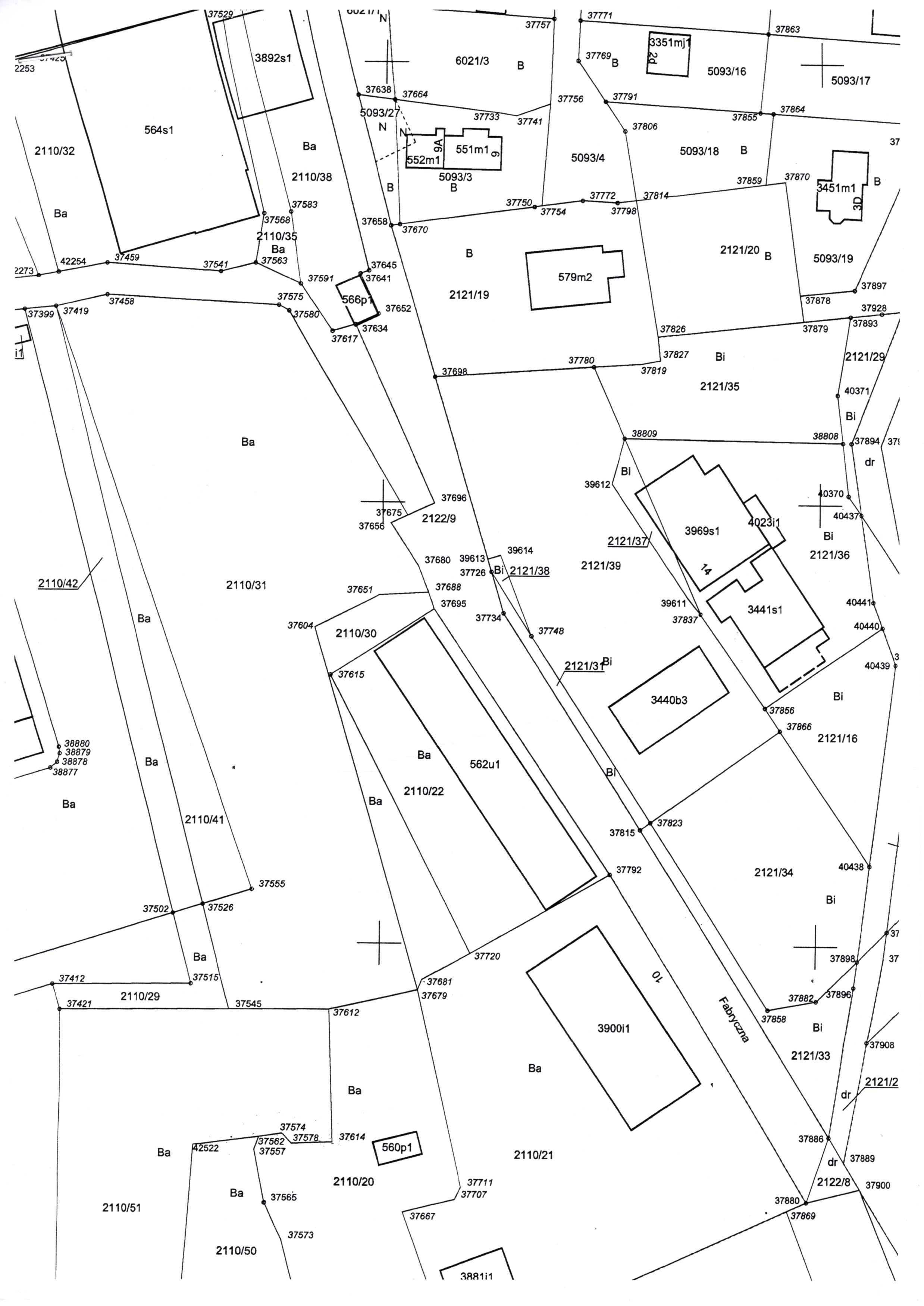 Karta informacyjna przedsięwzięcia polegającego na rozszerzeniu możliwości zbierania odpadów o działki nr 2110/31, 2110/41, 2110/42 przez firmę Le Gall Polska Sp. z o.o.Karta informacyjna przedsięwzięcia polegającego na rozszerzeniu możliwości zbierania odpadów o działki nr 2110/31, 2110/41, 2110/42 przez firmę Le Gall Polska Sp. z o.o.Mapa z zagospodarowaniem inwestycjiMapa z zagospodarowaniem inwestycjiStanowisko sprzedaży złomu użytkowegoBoksy magazynowe na złomStanowisko sortowania i przepalania złomuSeparator substancji ropopochodnych